Klub orientačního běhu Ústí nad Labem pořádá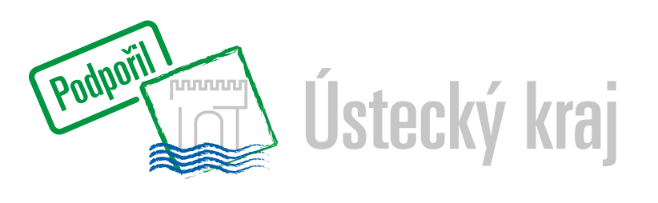 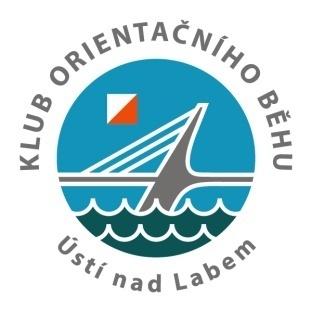 6. 11. 2021Kufrování s KOBULEMShromaždiště:	Nádraží TelniceSouřadnice: 	50.7271650N, 13.9649039EPrezentace: 	10:30 - 11:00Start:		11:30 cca 800 m (0:00 = 11:30)Cíl:			cca 400 m od shromaždištěParkování: 	na přilehlých plochách v okolí nádražíMapa: 		Kamenolomy; měřítko 1:10 000; ekv = 5 m, A4, mapovalJakub Bílý, stav 9/2021Mapa není vodovzdorně upravena!Terén: 	Běžecky i mapově náročný svah s množstvím kamenů a terénních tvarů. V prostoru je hustá síť cest a průseků. Pořadatel doporučuje ochranu kotníků.Charakteristika závodů: závod jednotlivců na klasické trati s pevným pořadím kontrol.Kategorie: HDR – 2 – 2,5 km, Krátká – 3 – 3,5 km,Střední – 4 – 4,5 km,Dlouhá D – 5 – 6 km,Dlouhá H – 6 – 7 km,Přihlášky: 	do 4. 11. 2021 na ORIS nebo e-mail: kobulustinadlabem@gmail.comStartovné:	neplatí se (dobrovolný příspěvek do kasičky).Vyhlášení: 	po ukončení závodu v centru.Systém ražení: Pro střední a dlouhou D a H trať elektronický způsob označování kontrol. SportIdent bude nastaven v kontaktním režimu. Závodníci nedisponující vlastním čipem si jej mohou za poplatek vypůjčit při prezentaci. Pro krátkou a HDR kleštěmi do průkazky.Půjčovné čipu: 40,- Kč (od neregistrovaných závodníků se vybírá záloha 200,- Kč a v případě nevrácení nebo ztrátě čipu náhrada ve výši 1000,- Kč).Ochrana osobních údajů: Přihlášením na tento závod každý účastník souhlasí se zveřejněním svých osobních údajů v platném formátu ČSOS a to v podobě přihlášky, startovní listiny a výsledků v informačním systému ORIS. Fotografování: V průběhu akce budou pořizovány zpravodajské fotografie sloužící k informování veřejnosti 
o proběhlém závodě, vyúčtování dotací na akci atd. v souladu s §89 zákona č. 89/2012 Sb., Občanského zákoníku. Dále zde mohou být pořizovány fotografie k osobní potřebě závodníků (jako vzpomínka na závody, pro propagaci Vašeho klubu OB) zejména z vyhlášení výsledků a doběhu do cíle. V případě, že nesouhlasíte s fotografováním, oznamte to prosím explicitně fotografovi.Občerstvení:	v cíli po doběhu oplatka a čaj pro všechny startující + možnost občerstvení v restauraci 
U Zeleného stromu.Ředitel závodu: 	Michael GlöcknerStavitel trati:		Daniel Jareš (R3)Hlavní rozhodčí:	Jakub Bílý (R3)Covid opatření:Při vjezdu na parkoviště bude vybíráno čestné prohlášení Covid-19 od celé posádky vozu.